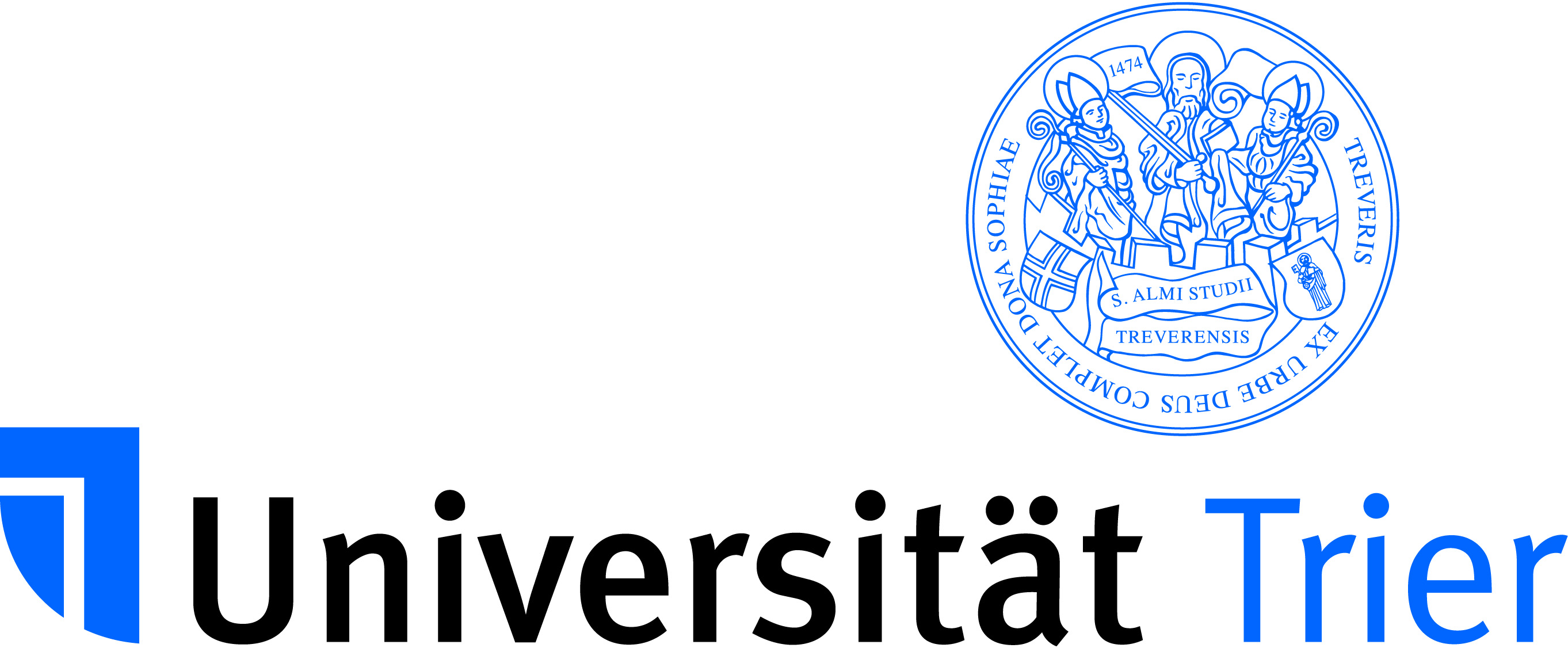 International OfficeApplication for scholarships for international students in the final stages of their doctoral degrees Please complete this application form on the computer. You can write in any field which is marked in grey. In other fields, you should choose one of the pre-set options. 1. Personal Details2. Term-Time Address3. Bank Details4. Doctoral Degree Information 5. Financial background 6. Justification for Application (max. 5000 characters: the field below will expand when you type in it.) 7. DeclarationI confirm the accuracy and correctness of the data I have provided above. I understand that I am not permitted to receive this scholarship at the same time as being supported by a Teaching Assistantship, and that falsifying information on this application may lead to reclamation of all scholarship payments. I pledge to inform the International Office of Trier University in writing about any change in my personal and financial situation, particularly regarding the acceptance of other scholarships and support. I agree to the data I have provided in fields marked with * being passed on to the sponsor of this scholarship (German Academic Exchange Service) for the purpose of subsequent contact between sponsor and scholarship holders. I pledge to provide the International Office with a copy of my degree certificate on completion. Signed by the scholarship holder_________________________________  in Trier, on __________Enclosed Documents Please note that your application can only be considered if you submit a properly completed application form along with the following documents: 	current certificate of enrolment at Trier University	copy of previous degree certificates and other academic qualifications	provisional time-table for the completion of your thesis (in monthly steps) 	CV with a passport photo	evidence of current finances (e.g. pay-slip of your partner) 	reference from a professor (should be sent directly to the International Office, using the appropriate form) 	Summary of previously completed parts of the doctoral thesis and the remaining work required, alongside an individual statement regarding the progress of the thesis.If possible, please also include the following: 	Registration of the topic of your thesis with the relevant dean’s officePlease send your complete application and all relevant documents to: International OfficeTrier University- Promotionsabschluss-Stipendium - Universitätsring 15 (Raum V20a, Sekretariat)54286 TrierLast update December 2018Surname*Maiden Name (if applicable)*First Name*GenderFemale / MaleDate of birth*      (DD/MM/YYYY)Town & country of birthNationality*Marital statusName of partnerNumber of childrenStreet name & house number*Town & postcode*Telephone numbere-mail address *Account holderIBANBICName of bankDegree subject*No. of semesters as doctoral candidate at Uni TrierTotal:   In current degree programme:   Date of expected completionYear      Month      Topic of thesisSupervisor of thesisPreviously achieved qualifications*:Previously achieved qualifications*:Title of qualificationSubjectAwarding institutionDate of completionA reference supporting this application will be provided by: 
(usually supervisor of thesis) A reference supporting this application will be provided by: 
(usually supervisor of thesis) NameSubjectHave you previously received a scholarship / financial support? Have you previously received a scholarship / financial support?  yes	   noIf yes:	From which institution? Period of support		How are you currently financing your studies?(Please enclose proof, e.g. copies of employment contract, scholarship agreement, correspondence from the Job Centre, Payslip of your partner).How are you currently financing your studies?(Please enclose proof, e.g. copies of employment contract, scholarship agreement, correspondence from the Job Centre, Payslip of your partner). Employmentmonthly 	      €during term break      € Partner’s employment / income monthly	                   € Financial support from parents, relatives, others individuals monthly 	      € Financial support from institutions (e.g. scholarship programmes) 	Name of institution/programme::      monthly	                   € Unemployment benefitsmonthly  	      € Savings	monthly    	      € Student loan from the statemonthly 	      € Other loanmonthly 	      € Other	Please specify:      monthly:	      €Do you receive rent allowance of rent-free accommodation?  yes 	     nomonthly 	      €Are you also applying for other support programmes? Are you also applying for other support programmes?  yes 	 noIf yes:  From which institution? 	For which period? 